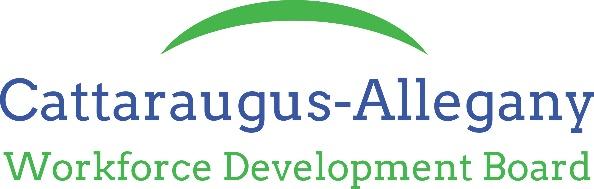 Board MeetingThursday October 26th, 2023 – 12:00 p.m. The HUBOlean Business Development Building301 N. Union StreetOlean, NY 14760 Approved 1-11-24Welcome and IntroductionsBrad called the meeting to order at 12:16 p.m. Brad welcomed everyone. Approval of the 10/26/23 Meeting Minutes*Motion by Ed Giardini, Jr.; Second by Frank McAndrew; to approve the minutes of the October 26, 2023 meeting as presented.*All in Favor; Motion Carries.Presentation – Ed Bysiek, CPA PY22 Single Audit & Tax ReturnRESOLUTIONApproval and Acceptance of FY2022 Audit and 990 Tax ReturnMotion by: Richard Zink, Second by: Lisa Lee to adopt the following resolution:WHEREAS,  Ed Bysiek, CPA, has completed the audit and tax return of the WDB for Fiscal Year July 1, 2022 through June 30, 2023; and,WHEREAS,	Mr. Bysiek has presented the audit and tax return to the Board for review, NOW, THEREFORE BE IT RESOLVED that the audit and tax return as presented to the Board are hereby approved and accepted; and,BE IT FURTHER RESOLVED that the Chair, Treasurer and the Executive Director are hereby directed to sign all necessary documents for the filing of the audit and tax return.  *All in Favor; Motion Carries.RESOLUTIONEndorsement of New WDB MembersMotion by: Meme Yanetsko, Second by: Ed Giardini, Jr. to adopt the following resolution:WHEREAS,	Mrs. Tara DeLong, Manager of Office Operations for Napoleon Engineering has expressed interest in joining the Board and;WHEREAS, Mrs. DeLong will be starting a new 3 year term;NOW, THEREFORE, BE IT RESOLVED, the Board hereby endorses Mrs. DeLong for appointment and;BE IT FURTHER RESOLVED that this endorsement is pending official appointment by the Chief Local Elected Officials.*All in Favor; Motion Carries.RESOLUTIONApproval of Executive Committee Actions from September 13, 2023Motion by: Lisa Lee, Second by: Lesley Christman to adopt the following resolution:WHEREAS, 	the WDB By-laws permit the Executive Committee to act in lieu of the full Board; andWHEREAS,	the Executive Committee met on September 13, 2023 to address items that needed immediate attention and those actions are as follows; Motion by Frank McAndrew; Second by Brad Monroe to approve the revised job descriptions for Fiscal and Program Monitor and Administrative Bookkeeper; Motion by Richard Zink; Second by Frank McAndrew to approve the Single Audit proposal submitted by Ed Bysiek for Audit services for the next 4 years;WHEREAS,	the minutes from that meeting are hereby attached for full Board review; NOW, THEREFORE, BE IT RESOLVED, that the Board hereby approves the actions of the Executive Committee taken on September 13, 2023.*All in Favor; Motion Carries.RESOLUTIONApproval of Candidate for Administrative BookkeeperMotion by: Lisa Lee, Second by: Kent Joesel to adopt the following resolution:WHEREAS, 	the Executive Committee is responsible for the recruiting and nominating to the Board personnel items relevant to staff hired by the LWDB to facilitate and implement the goals and objectives of the LWDBWHEREAS,	the Executive Committee has done it’s required due diligence and recommends the approval of the nomination of Bridget Mason as Administrative Bookkeeper;NOW, THEREFORE BE IT RESOLVED that the recommendation for nomination of LWDB office staff are hereby approved and effective October 9, 2023 for Ms. Mason.*All in Favor; Motion Carries.System Operator Updates –Jason MillerSmall Business Events, Job Fairs and Career FairsIn the past couple of months I have participated in 2 Small Business Events, 2 Job Fairs and a 3 Career Fairs.  The Small Business Events were organized by The Small Business Development Corporation.  We attended one in Cuba and one in Little Valley and will be participating in one in Alfred on Monday October 30th. Through these events we have been able to talk to several different businesses and offer our services with helping to find employees, but also connecting one employer with NYSDOL for their Bonding program to hire an individual with a criminal record.  We have been able to connect one employer with Marsha as he is looking to hire individuals with disabilities for his company. These events have been a great way to network and share with the public what the Workforce Development Board can do.  The Job Fairs were held in Olean and Little Valley and the Career Fairs were in Wellsville, Belmont and Salamanca.Partnership with Southern Tier Library SystemJust an update on the partnership with the Southern Tier Library Association.  We have started to spend the money on marketing materials.  We have been able with the assistance of the Library Association to distribute those marketing materials to all 17 libraries in Allegany County.  The next step is starting to organize some small Job Fairs in the libraries with the Association.  The marketing materials have been a big hit. We gave out 150 pair of sunglasses at the Salamanca Career Fair and they were a great way to get kids from 8th to 12th grade to stop at the table and ask us questions before getting some sunglasses.   We have about $1600 left to spend.Director’s Update-Jason MillerRegional Business Services TeamOn October 6th, NY State Department of Labor released guidance on the formation of Regional Business Services teams for the 10 labor market regions.  I will be participating on the behalf of the Cattaraugus-Allegany Workforce Development Board on the Western Region team.  The technical advisory calls for two Co-Chairs of the team. Our team will be co-chaired by Katie Giese from Chautauqua Works and Chris Kokoszka from NYSDOL’s Business Services unit in Buffalo.  The plan is to have a split between in person and virtual meeting to cut down on the amount of travel for team members.  As we get started and move forward I will keep the Board informed of the actions of the team.Meeting with JCC and the Laborer’s UnionOn September 6th I met with Ed Giardini and Tom Lippert from the Local Laborer’s Union and Kathleen Martel and Gregg Karl from JCC to discuss how we could get people into OSHA 10 training at JCC.  One of the requirements that a person needs to meet prior to joining the Laborer’s Union is to have their OSHA 10 Certification.  We met to brainstorm ideas on how we could get people coming through the Career Centers into an OSHA 10 training offered by JCC and then send them to the Laborer’s Union for employment.  We have a tentative plan in place and will look to the beginning of 2024 to implement it when the Union starts their new hiring push for the upcoming construction projects.Single Audit, Fiscal and Program ReviewsIn the past two months we have been through a Fiscal Review with FOTA, the Single Audit as Ed reported earlier and a Program Review from NYSDOL.  We concluded the Fiscal Review with FOTA yesterday and there were no findings. They did offer technical assistance with some cost allocation changes to help ensure we spend all of our allocation for the DRC project through SCION and it will also help alleviate expenditures in our Admin line as our expenses in that line seem to be going quickly.  As Ed reported we have a clean Single Audit.  We are nearing the completion of the Program Review and that may result in a minor finding related to data entry that we are already working to correct.   I want to thank Tiffany and all of the Career Center Staff that have been involved in these reviews for their continued great work on keeping the area in line with the rules and regulations of WIOA.Registered ApprenticeshipI was contacted by Ljungstrom to see if I could help them navigate the Registered Apprenticeship Program through NYSDOL. At one of the Small Business events in Little Valley last week Canticle Farms also asked if we could help them with process as well. I will be working with NYSDOL Business Services and the area representative from the Registered Apprenticeship program for NYSDOL to see what we can do to help these two companies.  I will keep you updated as we move forward.Armor Building Supply CDL TrainingI received an email from Armor Building Supply.  They reached out to see if we could help a new employee of theirs who had his CDL permit get connected to CDL training to get his license. I connected them with Larry Knight to come in and see if he was eligible for the program.  Larry informed me yesterday that he is eligible and was approved for funding. He will begin training soon.Executive Director Procedure ManualI created a procedure manual for the Executive Director position. There are 11 different procedures in the manual outlining several different reports and functions of the Executive Director position.  This way if I ever needed to be out for an extended period of time the office could carry on without me.  We have already identified several procedures for the Fiscal and Program Monitor and Administrative Bookkeeper positions.One Stop Operation Report – Frank McAndrew, Reita Lynch and Larry Knight Larry- WIOA Adult/DW Monthly Report for September 2023	                               53      	Total Adults and DW served during September			         7          	Adults in training during September       	         1             DW in training during September         9             Adults funded to date this year          2             DW funded to date this year         1             Adults receiving Supportive Services to date         2             DW receiving Supportive Services to date         0             Adults and DW who found employment after training         8             Attendees at CPWTraining programs/Supp. Services. Funded:We assisted three individual with CDL-A training, two individual with CDL-B training, two individual with Phlebotomy training, one individual with Medical Insurance and Billing, and two individuals with HVAC training.  We assisted three individuals with Supportive Services.  Positive Outcomes, Success Stories:A gentleman attended the Job and Career Readiness Workshop with TABE testing on 6/24/2021.  He was working for Siemens Energy as a Machine Operator at that time.  He was considered an Adversely Affected Incumbent Worker for Trade Act and eligible for training assistance because the Siemens Energy Trade Act Petition had been approved. He scheduled an intake meeting for 7/21/2021 where he provided an acceptance letter and schedule from Jamestown Community College for Mechanical Technology – Design, along with all other pertinent paperwork needed to request Trade Act Funding to become a Mechanical Drafter.   He understood that for a period of time he would be attending work full time and schooling full time.   A file was started and he was approved for funding on 7/30/21.  His training started on 8/23/21. He continued working full time until 9/25/2021, when he was laid off.  The customer completed his Associates Degree 5/19/2023. He earned a 3.6 GPA.  He accepted employment with Siemens Energy as a Mechanical Drafter, Full Time, $28.85 per hour, and started 5/24/2023. WIOA Youth Monthly Report for September 2023				                   Number of Youth Served – Total 27		8 In school and 19 Out of school. 10  youth are 16-17 years old16  youth are 18-21 year olds 		2 are re-enrolled age: 16, 23                              1  youth are 22-24 year olds     1 are parenting youthNumber of youth participating in work experience		16Number of Youth hired into unsubsidized employment	 4  Number of youth exited 					 7TANF OJT Report September 2023 For the month of September, the Cattaraugus County One Stop was able to place one TANF individual into employment.   One individual was funded for the first 300 hours at a 100% wage reimbursement rate.  I had one clothing allowance totaling $115.92.    If the individual completes her entire training and the reimbursement is paid out for the full wage amount, $4762.92 will be distributed to local employers in wage reimbursements for the placements in the month of September. This brings the total amount of wage reimbursements issued to Cattaraugus County businesses and clothing expenses to TANF individuals since the beginning of 2023 to $53,854.28 ($2,974.62 contracts carried over from 2022). One individual will be working 35 hours per week @$15.50/hr. If any individuals are terminated or quit, their hours will be adjusted on the monthly report. The ones that did not complete their 300 hours have their expense amount highlighted in yellow.   In the month of September: 1-new contract started 2-completed their contract. 1-quit or was termed.  Referrals for September:  2- Referrals were recd. in September: 1- Completed OJT Phone interview and was supposed to sign paperwork and then start work.  Never showed– Employer referral. 1- Completed OJT Paperwork. Currently looking for job.  Emp. Specialist referral.   Walk-ins:  4- Walk-ins were recd. in September: 4- Completed OJT Paperwork. Currently looking for job.  New Employers: Tim Hortons – AlleganyReita - Front Door Traffic:  1,225Employment:  65 customers reported finding jobs year to date (36 Full time)Unemployment: Allegany County September 3.3% (Sept. 2022 3.3%); NYS 4.0%; US 3.6%Veterans: 8 Veterans received servicesBusiness Services: 153 business services provided for job orders & posting, verification, matching, applications, follow-up, Work Experience and Summer Youth Employment.Job Board: A new list of job openings is posted every Monday. There are 334 subscribers to this email list.There 210 jobs listed in Allegany County in September and 26 were closed and 37 were listed on the Job BoardThe Training Expo was held on 8.16.23 at the DAH Library in Wellsville. There were 14 Training Providers there and around 12 participants attended. This was the first time we had this event. It was good for networking with the Providers and they want to do this again next year. By the Department of Social Services Contract 969 services provided: Family Assistance 203; Safety Net Family 18; Safety Net 314 and SNAP(Supplemental Nutritional Assistance Program) 384Non-Custodial Parent, NCP, Program:  21 and 18 are employed.Summer Youth Employment: Program ended 9.30.23 Over 60 Youth participated and the total wages paid was $117,515.WIOA (Workforce Innovation and Opportunity Act) Program Year 7.1.2023-6.30.2024Youth: 14 enrolled youth,  2 in unsubsidized employment, 0 in Work ExperienceAdults/Dislocated Worker:  279 Adults/DW were served in the office or via email for follow-up services.Training:  10 for welding, medical insurance/billing, phlebotomy. CDL-B, practical nursing and dental assistantTraining completed: 0Training related Employment: 2Training Approved: 10Job referrals: 7Trade Act: 1 completed CDL-A on 7.25.23Niki attended the GLOW With Your Hands event with many businesses that use heavy equipment, production, farming and laborers. The Genesee County Job Developer hosted the event. We are meeting with BOCES next week to plan a similar event here.Success stories:Our new Job Developer, Matt O’Brien, worked with Arvos-Ljungstrom to promote a hiring event on 9.28.23. He used our social media and subscription list to advertise for them. This event was part of a larger initiative to hire 100 more people to work at the Wellsville facility. It includes paid training to increase the skillset and earning potential of our local workforce.One customer has been unable to find employment even though he was the hardest worker on the JobTrak crew. He had an interview with a local business that thought he would be a good fit. We were able to use a TEAP contract with the employer that will be paid what the customer was receiving in cash assistance for six months. He is extremely thankful for being given the opportunity to become gainfully employed.Frank –TJ Brol will be the new Business Service Rep for Catt-Allegany counties. The DOL is interviewing for a Disabled Veteran Labor Services Rep. The NYS Veteran Service Agency is now located in the DOL. The Olean DOL office won the state wide Veterans Services Award. The Teacher Ambassador program was very successful. NYS has given Dave Confer, teacher ambassador, Oculus headsets. These headsets are programed for instruction in how to virtual trainings, change car oil, use a fire extinguisher, custom service, medical procedures to name a few. The DOL website has been updated to have access to the virtual career center.Disability Resource Coordinator Report – Marsha Blessing-WhitsellOctober is National Disability Employment Awareness MonthThis year’s theme is Advancing Access and Equity. This conveys the importance of ensuring disabled people have the equal opportunity to prepare for and succeed in employment.2023 is also the 50th anniversary of the passage of the Rehabilitation Act of 1973.What did the Rehabilitation Act of 1973 do?The Rehabilitation Act of 1973, as Amended (Rehab Act) prohibits discrimination on the basis of disability in programs conducted by federal agencies, in programs receiving federal financial assistance, in federal employment and in the employment practices of federal contractors.The Rehabilitation Act of 1973 was the first law to provide equal access for people with disabilities by removing architectural, employment, and transportation barriers. Section 501 and 503 of the law prohibitsfe4deral agencies from discriminating against individuals with disabilities.October 202316-Total clients1-No reply3-Access VR referrals3-Work part time1-Volunteer6-New clients RoundtableAdjournmentMeeting adjourned at 1:50 p.m.Board Members PresentChair - Brad Monroe, SiemensTreasurer - Richard Zink, Southern Tier WestSecretary -  Frank McAndrew, NYSDOL Lesley Christman, ACCORDKathleen Martel, JCC- OleanWhitney Verbridge, Connecting Communities in ActionKelly Gerrity, Great Lakes CheeseEd Giardini Jr., Laborers Local 621Kent Joesel, IBEW #106Lisa Lee, Literacy West NYMeme Yanetsko, Greater Olean ChamberWDB Staff PresentJason Miller, Executive DirectorTiffany Mager, Fiscal & Program MonitorBridget Mason, Administrative BookkeeperMarsha Blessing Whitsell, Disability Resource CoordinatorBoard Members AbsentCarrie Haley- Wal-MartSteve Simons, Ask ChemicalsJack Searles, Cattaraugus County DSSJude Auman, LjungstromCarissa Knapp, Allegany CountyJessica Golley, Hi-Y FarmsJeremy Martin, M-Tech-DesignBrad Mascho, Edelweiss FarmsVice Chair - Brian George, Cutco Corporation Rich Yeager, Olean Federal Credit UnionGuests PresentLarry Knight, Cattaraugus One StopReita Lynch, Allegany E & TEd Bysiek, CPATara DeLong, Napoleon EngineeringFFFS BOCES REPORT September 2023PhlebotomyOlean BOCES9/11/2023 - 12/13/20231 GAS CARD LOG GAS CARD LOG GAS CARD LOG GAS CARD LOG$ VALUE# CARDSGas CardsJANUARY2022$200.008FEBRUARY$175.007MARCH$400.0016APRIL $350.0014MAY$475.0019JUNE$275.0011JULY$350.0014AUGUST$400.0016SEPTEMBER$300.0012OCTOBER$400.0016NOVEMBER$100.004DECEMBER$225.009TOTAL$3,650.00146$ VALUE# CARDSGas CardsJANUARY2023$50.002FEBRUARY$125.005MARCH$125.005APRIL $25.001MAY$175.007JUNE$225.009JULY$25.001AUGUST$50.002SEPTEMBER$575.0023OCTOBERNOVEMBERDECEMBERTOTAL$1,375.00552022#200%FACT 11/12SN-MOE CT 16/17Supportive ServicesOtherJANUARY000000FEBRUARY000000MARCH000000APRIL 000000MAY000000JUNE481501329JULY 451400130AUGUST582000434SEPTEMBER621800143OCTOBER501300037NOVEMBER531400138DECEMBER702000149TOTAL3861140111260BUS PASS2023#200%FACT 11/12SN-MOE CT 16/17Supportive ServicesOtherJANUARY651500743FEBRUARY751300359MARCH951900373APRIL 971900078MAY891500173JUNE93900381JULY 102900588AUGUST93400584SEPTEMBER104300398OCTOBERNOVEMBERDECEMBERTOTAL8131060030677TRADE ACT -  TRAINING MONTHLY REPORTTRADE ACT -  TRAINING MONTHLY REPORTTRADE ACT -  TRAINING MONTHLY REPORTTRADE ACT -  TRAINING MONTHLY REPORTTRADE ACT -  TRAINING MONTHLY REPORTTRADE ACT -  TRAINING MONTHLY REPORTSeptember 2023September 2023September 2023September 2023September 2023September 2023In Office Contacts:  60/ 80 + Calls             Webinar/Training:   1           TA720 or TA722 Letters Mailed: 0 In Office Contacts:  60/ 80 + Calls             Webinar/Training:   1           TA720 or TA722 Letters Mailed: 0 In Office Contacts:  60/ 80 + Calls             Webinar/Training:   1           TA720 or TA722 Letters Mailed: 0 In Office Contacts:  60/ 80 + Calls             Webinar/Training:   1           TA720 or TA722 Letters Mailed: 0 In Office Contacts:  60/ 80 + Calls             Webinar/Training:   1           TA720 or TA722 Letters Mailed: 0 In Office Contacts:  60/ 80 + Calls             Webinar/Training:   1           TA720 or TA722 Letters Mailed: 0 Trade Act Individuals:  Total (38),   Waiting to Start (0),  Completed (14),  On Hold (1), Terminated (3)Trade Act Individuals:  Total (38),   Waiting to Start (0),  Completed (14),  On Hold (1), Terminated (3)Trade Act Individuals:  Total (38),   Waiting to Start (0),  Completed (14),  On Hold (1), Terminated (3)Trade Act Individuals:  Total (38),   Waiting to Start (0),  Completed (14),  On Hold (1), Terminated (3)Trade Act Individuals:  Total (38),   Waiting to Start (0),  Completed (14),  On Hold (1), Terminated (3)Trade Act Individuals:  Total (38),   Waiting to Start (0),  Completed (14),  On Hold (1), Terminated (3)GRANTCOURSEPROVIDERSTART DATETRAINING END DATEAPPROVED TRAINING PLANTAAInformation Technology, AASJamestown Community College8/22/20225/17/2024yesTAAElectrical Construction & Maintenance Electrician, AOSAlfred State8/29/20225/22/2024yesTAAHVAC Fundamentals, CertificateJamestown Community Collegeno startXXyesTAAHVAC Fundamentals, CertificateJamestown Community College9/19/20234/9/2024yesTAAMechanical Technology Design, AASJamestown Community College8/22/20225/17/2024yesTAAInformation Technology, AASPerdue University Global3/2/20221/31/2023Yes-completedTAALineman Training-Electrical Installer & Repairer w/ Crane CertificationSoutheast Lineman Training Center9/1/202212/16/2022Yes-completedTAABusiness Administration, AASJamestown Community College8/22/20225/17/2024Yes-completed 1 year earlyTAACDL - ABuffalo Tractor Trailer Institute4/15/20238/31/2023Yes-CompletedTAAMechatronics AAS w/ Industrial Maintenance Technician, CertificatesJamestown Community College6/27/20225/17/2024yesTAAWelding , 2 Year, CertificateCABOCES9/6/20226/21/2024YesTAAMachine Tool Tech. & Computer Aided Design CertificatesJamestown Community College8/22/20225/12/2023Yes-completedTAABusiness Associates- Industrial Production ManagerSNHU10/25/20217/1/2023Yes-completedTAAMechanical Technology DesignJamestown Community College2/18/202212/1/2023yesTAAHVAC Fundamentals, CertificateJamestown Community College9/20/20224/4/2023Yes-completedTAAWelding Tech Certificate & AAS Jamestown Community College8/22/20225/17/2024YesTAAHVAC Fundamentals, CertificateJamestown Community College9/20/20224/4/2023Yes-completedTAAInformation Technology, AASJamestown Community College8/22/20225/17/2024YesTAACulinary Arts, CertificateCABOCES9/6/20226/21/2024YesTAAWelding Technology CertificateJamestown Community College8//21/235/25/2024YesTAABusiness Administration, AASJamestown Community College8/22/20225/17/2024YesTAAHVAC, AOSAlfred State College8/29/20225/22/2024yesTAAHVAC Fundamentals, CertificateJamestown Community College9/20/20224/4/2023Yes-completedTAAHeavy Equipment & CDL AAssociated Training Services8/22/202210/21/2022Yes-completedTAAIndustrial Maintenance Technician & Industrial Equipment TechnicianJamestown Community College6/27/202212/16/2022Yes-completedTAACulinary Arts, CertificateCABOCES9/6/20226/21/2024YesTAAHVAC - 2 Year -CertificateCABOCES9/6/20226/21/2024yesTAACDL - A/ Heavy EquipmentBTTI & Ellicottville BOCES2/12/20236/30/2023yes-on holdTAACNC Manufacturing & MachiningAlfred State College8/21/20235/16/2025yesTAAAgriculture Tech. AASAlfred State College8/29/20225/22/2024Yes Terminated took a jobTAABusiness Administration, AASJamestown Community College8/22/20225/17/2024yesTAACulinary Arts, CertificateCABOCES9/6/20226/21/2024YesTAAConstruction Supervision, B-TechAlfred State8/30/20215/20/2023Yes-completedTAABusiness Administration, AASJamestown Community College8/22/20225/17/2024yesTAAIndustrial Equipment Technology, CertificateJamestown Community College8/22/202212/16/2022Yes-completedTAACDL - ABuffalo Tractor Trailer Institute1/9/20231/11/2023Yes-terminated due to medical issueTAABusiness Administration, AASJamestown Community College8/22/20225/17/2024Yes Terminated Loss contactTAAMechanical Technology & Draft, AASJamestown Community College8/23/20215/19/2023Yes-completed